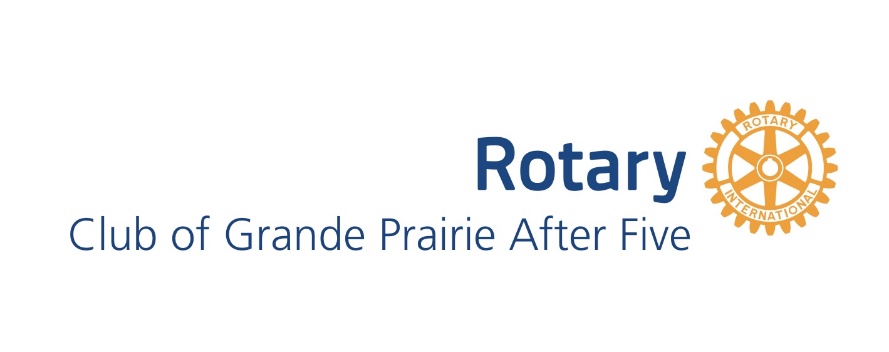 REQUEST FOR FUNDINGIn order to determine your clubs eligibility for support, please provide the following information.  All questions must be answered in detail. The application will not will not be processed if the following information is not completed and/or supported documents are not attached.DATE_____________________GROUP NAME _____________________________________________________________________________CONTACT NAME AND POSITION________________________________________________________________ PHONE NUMBER   _______________________________CELL NUMBER ________________________________MAILING ADDRESS____________________________________________________________________________E-MAIL ADDRESS   ____________________________________________________________________________BRIEFLY DESCRIBE THE PROGRAMS OR SERVICES OF YOUR ORGANIZATION____________________________________________________________________________________________________________________________________________________________________________________________________________________________________________________________________________________WHAT IS THE AMOUNT REQUESTED_______________APPROXIMATE DATES OF PROJECT_________________WHAT ARE THE FUNDS TO BE USED FOR?______________________________________________________________________________________________________________________________________________________________________________________________________________________________________________________________________________________WHO WILL BENEFIT FROM THIS PROJECT? ______________________________________________________________________________________________________________________________________________________________________________________________________________________________________________________________________________________EXPLAIN WHY THE GROUPS PROGRAMS OR SERVICES ARE IMPORTANT TO THE COMMUNITY? _____________________________________________________________________________________________________________________________________________________________________________________________________________________________________________________________________________________________________ EXPLAIN HOW THE GROUP’S PROGRAMS OR SERVICES ARE DISTINCT OR UNIQUE TO ANY OTHER SIMILAR PROGRAMS OR SERVICES PROVIDED IN THE COMMUNITY? ____________________________________________________________________________________________________________________________________________________________________________________________________________________________________________________________________________________________HAVE YOU APPLIED FOR ANY OTHER FUNDING OR GRANTS? IF YES, PLEASE PROVIDE DETAILS._______________________________________________________________________________________________________________________________________________________________________________________HAVE YOU PREVIOUSLY RECEIVED FUNDING FROM A ROTARY CLUB? IF YES PLEASE PROVIDE DETAILS._______________________________________________________________________________________________________________________________________________________________________WHAT TYPE OF RECOGNITION WOULD ROTARY AFTER FIVE RECEIVE? ____________________________________________________________________________________________________________________PROVIDE ATTACH BUDGET QUOTES FOR EQUIPMENT ETC AND PROVIDE AN OTHER RELAVANT INFORMATION TO YOUR REQUEST. 